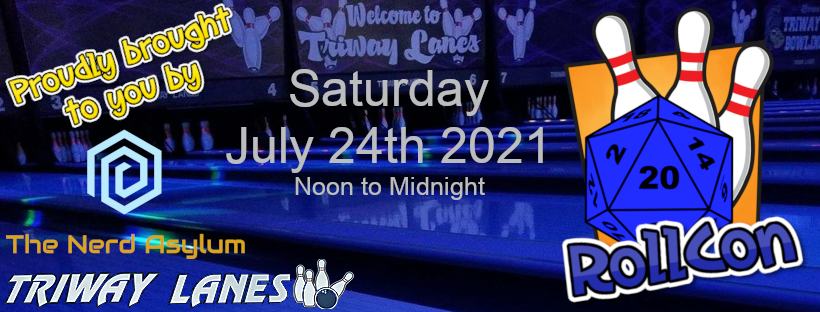 Vendor Sign-Up8 ft. x 8 ft. Retail Space – $20 for the first space, $10 each additional space. Tables available upon request.Wi-Fi will be available. Electric hook-ups are limited and on a first-come-first-serve basis. Please indicate on the application if required. Vendors are responsible for decorating their space. Set up will be available beginning at 9:00 AM and must be completed by noon. Vendor Name:  ________________________________________________Type of items for sale:  _______________________________________________________________________________________________________Preferred Contact Email: _______________________  Phone: ___________Electrical Hook-up requested:      Yes           No Please email application to matt.brown@thenerdasylum.comThe deadline to submit applications is June 1st, 2021Approved applications will be invoiced by email